Publicado en Madrid el 19/03/2017 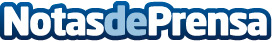 Gimnasios y nutrición deportiva, dos mercados al alzaEl interés por el cuidado personal sigue creciendo de forma increíble en los últimos años. España comienza a destacarse como uno de los países con mayor número de deportistasDatos de contacto:SaúlNota de prensa publicada en: https://www.notasdeprensa.es/gimnasios-y-nutricion-deportiva-dos-mercados Categorias: Nutrición Sociedad Otros deportes Fitness http://www.notasdeprensa.es